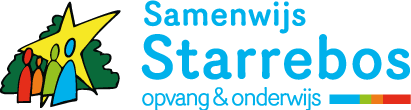 Vastgestelde notulen 13 juni 2019Notulant : RudiAanwezig: Willem Jan, Lian, Jurgen, Emma, Lies, Sabine, Sacha, Floris, Petrie, Sanne, Annemarie, RudiAfgemeld:  Lilian, Deby (verlof ivm zwangerschap)Openstaande acties:Instemming SchoolgidsInstemming Reglement LR en daarbij horend aftreedschemaVergaderschema LROpvragen format Samenwijs Plan ’19-’23 bij Franka (consultant) door directieVolgende keer op de agenda:Opstart vergaderingVaststellen jaarplanningJaarlijkse beleidsdoelen StarrebosUpdate huishoudelijk reglement LREvaluatieplan Husselen opstartenTarieven Ouderbijdrage onderwijsJaaroverzicht SWRAgenda:Actie/besluitenTijd;Opening om 19.30 uurNotulen goedkeuren.Willem Jan gefeliciteerd met 50 jr morgen.Bea helaas afwezig om te bedanken: ze neemt 21 juni afscheid van het team.Notulen 18-4-2019 goedgekeurd: In de notulen dient rekening gehouden te worden met de privacy-regels ivm toesturen naar ouders van notulen. 5Vanuit de directie: OnderwijsHusselen:Groep 8:Groepsbezetting:De inloopavond is als positief kritisch ervaren, vooraf meerdere reacties ontvangen door WJ. Deze zijn beantwoord middels standaard antwoord, m.a.g. aantal verdiepende vragen, uitnodiging tot gesprek. Inloopavond heeft vragen weggenomen, nadien geen reacties meer ontvangen.Vandaag nieuwe groepsindeling bekend; nog geen reacties gekomen. Bij 99% vd kinderen (keuze klasgenootjes) is tegemoet gekomen aan wens. Bij kinderen waar de wens niet mogelijk was, zijn de ouders benaderd.Extra uitleg over groep 8 welke 35 ll bevat, na goed overleg met leerkrachten groepen 7 en 8 is besloten aan deze grote groep mbv een ondersteuner de lessen aan te bieden.De Formatie van de andere groepen is bijna rond, er lopen nog gesprekken met een nieuwe leerkracht die mogelijk ook deels in het RTC komt.20Vanuit de directie, vervolg onderwijs:Samenwijsplan 2015-2019Schoolgids  (ter instemming)Werkverdelingsplan onderwijs (in aanloop naar ter instemming)Het nieuwe Samenwijsplan is door privé omstandigheden van de consultant die is ingehuurd om het op te stellen nog niet gereed. Vanuit bestuur is verzocht in te stemmen het verlengen van het huidige plan met maximaal 1 jaar.Het voorstel is unaniem aangenomen.Met de kanttekening dat het nieuwe plan er zo spoedig mogelijk moet komen.Geen instemming met concept.Alle op- en aanmerkingen, verbeteringen worden door WJ verwerkt naar een nieuw concept, deze wordt dan opnieuw aan LR aangeboden, daarna is instemming pas mogelijk. Wordt per mail afgestemd.In toekomst komt online versie die daarmee, makkelijker is aan te passen en dus instemming sneller mogelijk maakt.Geen instemmingVerplicht vanuit CAO per 1-aug-2019 dient plan aanwezig te zijn. Dit plan is ter vervanging van het Basis- of Overlegmodel welke in het BO voorheen bestond. Dit plan is normaliter afkomstig van het onderwijsteam en wordt opgesteld door WJ,  WJ heeft deze aanzet nu zelf gemaakt, en moet deze nog bespreken met het team. Enkele vragen omtrent de zorgindicatie van een groep: deze indicatie moet zorgvuldig worden opgesteld en onderbouwd.20Vanuit de directie: OpvangGezamenlijke studiedag teams onderwijs en opvang Pedagogisch werkplan (in aanloop naar instemming)De gezamenlijke studiedag op 6 september is geen belemmering om kinderen die dag te plaatsen bij de opvang, dit is geregeld. Nieuw werkplan in ontwikkeling, waarvoor instemming nodig is. Dit plan wordt aangepast om te kunnen voldoen aan de nieuwste ggd-eisen. Nieuwe meldcode, middels E-learning en ook training vanuit de gemeente worden al het personeel opvang geïnstrueerd.VVE verandering per 1 jan 2020 verplichting naar 4x4 uur  (nu 4x3uur), daarbij komt indicatie van consultatiebureau en nieuw is het daarbij behorende behandelplan. Om dit mogelijk te maken zal de opvang van de peuters vroeger in de ochtend beginnen en later eindigen, ook is het noodzaak dat een peuter minimaal 2x4 uur (of meer) per week naar de opvang komt. 1 dagdeel is dan niet meer mogelijk. Vraag: dus meer kinderen in de opvang, is er voldoende ruimte: verbouwing nodig? Daarover wordt nog nagedacht, hoe leerplein in te richten om rust te kunnen creëren. Er dient een trainer aangesteld te worden voor het babyspecialismeEr dient een VVE coach aangesteld te wordenEr dient een pedagogisch coach aangewezen te wordenOok stichtingbreed komt er een Beleidsmedewerker Opvang ter vervanging taken Marianne CommiesGebruik Stints: Er is besloten wel gebruik te gaan maken van nieuwe Stints, naar aanleiding van de enquête zijn de ouders over het algemeen positief. Met ouders die pertinent tegen zijn, wordt de dialoog aangegaan. Ook komen er eisen voor de rijvaardigheid van pm’er extra training verplicht.  Pilot 0 – 7 wordt voortgezet. Mooi daarbij is symposium over peuter-kleuter groep op 11 oktober, en ook is Starrebos gevraagd om lezing te geven op de landelijke IKC-dag op 20 september.15Willem Jan en Lianne verlaten de vergadering.Onderwijs;Lopende zaken vanuit het team De genomen werkdruk verlagende maatregelen worden positief ervaren5Overige punten;AftreedschemaLR reglementInstemming tarieven vrijwillige ouderbijdrage ouderverenigingPlanning LR vergadering schooljaar 2019-2020Schema is aangepast, aanleiding = verlenging proefperiode LR, vanwege de vele nieuwe gezichten in de LR. Rudi verstuurd deze aan WJ.Reglement LR Starrebos is al langere tijd geregeld, jammer dat nu het concept van Van Doorne weer verschijnt. Directie dient Reglement aan te bieden aan LR die vervolgens instemming geeft middels aanbiedingsbrief. Het reglement word door Rudi nogmaals aan WJ gestuurd en middels aanbiedingsbrief door voorzitter ondertekend wordt de instemming nogmaals gegeven. Jurgen gaat met oudervereniging bespreken, volgende vergadering tijdig genoeg?Nu vergadering steeds week voor SWR, hoe doen de andere scholen dit? In SWR aankaarten.10Samenwijsraad;4 vacatures. Alle geledingen 1. Nog geen kandidatenIKC-lab: op Starrebos en Willibrordus gaat dit lopen per ??. Proeftuin waarbij studenten gedeeltelijk les krijgt op deze scholen, studenten krijgen opdrachten van Samenwijs.Jaarverslag SWR is nog in ontwikkeling, volgende vergaderingNotulen SWR delen met LR noodzaak, moet beter.10Op de jaarkalender vergaderschema LRWordt aangepast na SWR door Petrie5Rondvraag-Voorzitterschap blijft bij Jurgen en Annemarie blijft secretaris- Voorbespreking LR met WJ hoe praktisch en doeltreffend - update groen schoolplein: veel hobbels- Husselen evaluatie is erg belangrijk nu al lijnen uitzetten hoe, plan matig werken: WJ attenderen15Sluiting. 22.05uurAansluitend borrel bij de Zwaan